Муниципальное общеобразовательное учреждение«Основная общеобразовательная школа с.Новоросляевка»Дергачевского района Саратовской областиПоложение о порядке предоставления дополнительных платныхобразовательных услугМОУ «ООШ с.Новоросляевка» Дергачевского района Саратовской областиРаздел 1. Общие положения.1.1. Положение о порядке предоставления дополнительных платных образовательных услуг гражданам и юридическим лицам разработано в соответствии с Гражданским кодексом РФ;Бюджетным кодексом РФ;Федеральным законом от 12.01.1996 г. N 7-ФЗ «О некоммерческих организациях»;Федеральным законом РФ от 24.07.1998 г. № 124-ФЗ «Об основных гарантиях прав ребенка РФ»;Законом РФ от 29.12.2012 г. № 273-ФЗ «Об образовании в Российской Федерации»;Законом РФ от 07.02.1992 г. № 2300-1 «О защите прав потребителей»;Постановлением Правительства РФ от 05.07.2001 г. № 505 «Об утверждении правил оказания платных образовательных услуг»;Постановлением Правительства РФ от 19.03.2001 г. № 196 «Об утверждении типового положения об общеобразовательном учреждении»;Приказом Министерства образования РФ от 10.07.2003 № 2994 «Об утверждении Примерной формы договора об оказании платных образовательных услуг в сфере общего образования»;Уставом Муниципального общеобразовательного учреждения – основной общеобразовательной школы с.Новоросляевка  (далее - Учреждение).1.2. Настоящее Положение определяет виды и порядок оказания дополнительных платных образовательных услуг гражданам и юридическим лицам муниципальным общеобразовательным учреждением.Положение также предусматривает упорядочение деятельности Учреждения в части привлечения дополнительных финансовых средств  для материально-технического развития Учреждения и материального поощрения работников.1.3. Предоставление дополнительных платных образовательных услуг предусмотрено Уставом МОУ «ООШ с.Новоросляевка».1.4. Предоставление дополнительных платных образовательных услуг оформляется договором, которым регламентируются условия и сроки их получения, порядок расчетов, права, обязанности и ответственность сторон.1.5. Учреждение оказывает дополнительные платные образовательные услуги в соответствии с Перечнем дополнительных платных образовательных услуг, предоставляемых гражданам и юридическим лицам в МОУ «ООШ с.Новоросляевка» за счет средств государственных, общественных организаций, учреждений и предприятий, а также личных средств граждан.1.6. Для оказания дополнительных платных образовательных услуг в Учреждении открыт лицевой счет для учета средств от оказания дополнительных платных образовательных услуг и иной приносящей доход деятельности в Финансовом управлении администрации Дергачевского муниципального района Саратовской области.1.7. При предоставлении дополнительных платных образовательных услуг гражданам и юридическим лицам в МОУ «ООШ с.Новоросляевка»   сохраняется установленный режим работы, доступность и качество бесплатных услуг, гарантированных населению действующим законодательством.1.9. Детям из многодетных семей на оказание дополнительных платных образовательных услуг предоставляется скидка 50 % от стоимости услуги.Раздел 2. Основные понятия и определенияДля целей настоящего Положения используются следующие основные понятия:Дополнительные платные образовательные услуги – деятельность, направленная на обучение по основным образовательным программам (учебным планам), федеральным государственным образовательным стандартам и федеральным государственным требованиям, осуществляемая сверх финансируемых за счет средств муниципального бюджета контрольных цифр, а также обучение по дополнительным образовательным программам, преподавание специальных курсов и циклов дисциплин, репетиторство, занятия по углубленному изучению предметов, подготовка и переподготовка специалистов соответствующего уровня и другие услуги.Исполнитель – муниципальное общеобразовательное учреждение, оказывающее дополнительные платные образовательные услуги по реализации основных и дополнительных образовательных программ дошкольного, начального общего, основного общего образования.Заказчик – юридическое или физическое лицо, заказывающее для гражданина, в том числе не достигшего совершеннолетнего возраста,  образовательные услуги и оплачивающее их. Заказчиком может быть организация независимо от ее организационно-правовой формы, один из родителей или иной законный представитель потребителя, другие физические лица, гарантирующие финансирование обучения.Потребитель – организация или гражданин, имеющие намерение заказать, либо заказывающие образовательные услуги для себя или несовершеннолетних граждан, либо получающие образовательные услуги лично.2.2. Дополнительные платные образовательные услуги предоставляются с целью всестороннего удовлетворения образовательных потребностей обучающихся, иных граждан, общества и государства.    Учреждение в обязательном порядке знакомит потребителя и заказчика услуг с лицензией на право ведения образовательной деятельности, свидетельством о государственной аккредитации и другими документами, регламентирующими организацию образовательного процесса.2.3. Дополнительные платные образовательные услуги не могут быть оказаны вместо образовательной деятельности, финансируемой за счет средств муниципального бюджета.2.4. МОУ «ООШ с.Новоросляевка» оказывает следующие дополнительные платные образовательные услуги: - подготовка к поступлению в учреждения среднего и высшего профессионального образования; - создание группы по адаптации и подготовке детей к обучению в школе, для детей, не посещающих Учреждение (школа раннего развития детей 5-6 лет);- изучение иностранных языков;- кружки вязания, домоводства;-спортивные и физкультурные секции.2.5. К дополнительным платным образовательным услугами не относятся:факультативные, индивидуальные и групповые занятия, курсы по выбору за счет часов, отведенных в основных общеобразовательных программах;сдача экзаменов в порядке экстерната.2.6. Дополнительные платные образовательные услуги могут быть оказаны только по желанию потребителя, а лицам, не достигшим 18-летнего возраста, – по желанию их родителей (законных представителей).2.7. Настоящее Положение является обязательным для исполнения всеми работниками МОУ «ООШ с.Новоросляевка».Раздел 3. Организация предоставления дополнительных платных образовательных услуг3.1. Учреждению для организации предоставления дополнительных платных образовательных услуг на начало нового учебного года необходимо:3.1.1. Изучить спрос на дополнительные платные образовательные услуги и определить предполагаемый контингент обучающихся.3.1.2. Разработать и утвердить по каждому виду дополнительных платных образовательных услуг соответствующую образовательную программу. Составить и утвердить учебные планы дополнительных платных образовательных услуг.3.1.3. Определить требования к представлению потребителем или заказчиком документов, необходимых при оказании дополнительной платной образовательной услуги (документ, удостоверяющий личность потребителя и (или) заказчика, заявление потребителя и (или) заказчика и др.).3.1.4. Заключить трудовые договоры (контракты) с работниками Учреждения, принимающими участие в организации и оказании дополнительных платных образовательных услуг.      Со сторонними лицами могут быть заключены как трудовые договоры, так и гражданско-правовые договоры. В случае заключения гражданско-правового договора (договор на оказание преподавательских услуг, мастер-классов) заказчиком услуг выступает МОУ «ООШ с.Новоросляевка», а исполнителем – гражданин (физическое лицо), обладающий специальными знаниями и навыками, которые подтверждаются соответствующими документами об образовании, ученых степенях и званиях и т.д.3.1.5. Принять необходимые документы у потребителя и (или) заказчика и заключить с ними договоры на оказание дополнительных платных образовательных услуг.3.1.6. Организовать текущий контроль качества и количества оказываемых дополнительных платных образовательных услуг.3.2. Взаимоотношения администрации МОУ «ООШ с.Новоросляевка» с работниками, выполняющими работы по дополнительным платным образовательным услугам.3.2.1. Коллектив, отдельные исполнители МОУ «ООШ с.Новоросляевка» при оказании дополнительных платных образовательных услуг обязаны:выполнять объём работ;обеспечивать высокое качество образовательных услуг;соблюдать трудовую и производственную дисциплину;обеспечивать рациональное использование материалов, сохранность оборудования;3.2.2. Администрация имеет право:снижать размер фонда дополнительной оплаты труда при неполном выполнении объёма работ (финансового плана), при нарушении трудовой и производственной дисциплины, при упущениях в работе, приведших к материальному ущербу или финансовым потерям;корректировать фонд дополнительной оплаты труда в соответствии с показателями качества;в отдельных случаях, когда возникает потребность усиления особо важных направлений в деятельности Учреждения, производить доплату работникам, выполняющим дополнительную работу (не предусмотренную должностными обязанностями), из средств дополнительных платных услуг в пределах фонда оплаты труда.3.2.3. Администрация МОУ «ООШ с.Новоросляевка» обязана:создавать необходимые условия для оказания дополнительных платных образовательных услуг высокого качества;своевременно производить перерасчет стоимости услуг.Раздел 4. Порядок заключения договоров4.1. Основанием для оказания дополнительных платных образовательных услуг является договор (Приложение 2). Договор заключается до начала их оказания.4.2. Договор, имеющий объем более одного листа, должен быть прошит, листы пронумерованы. Количество прошнурованных листов удостоверяется подписями уполномоченных представителей сторон договора и заверяются печатями. Если договор на нескольких листах не прошит, то визируется (парафируется) каждый лист договора лицами, которые его подписывают.4.3. Для заключения договора об оказании дополнительных платных образовательных услуг физическому лицу, оплачивающему стоимость обучения, следует предоставить копию документа, удостоверяющего личность.     От имени юридического лица договор об оказании дополнительных платных образовательных услуг заключает руководитель или лицо, им уполномоченное.     От имени МОУ «ООШ с.Новоросляевка» договор об оказании дополнительных платных образовательных услуг заключает директор Учреждения.4.4. Односторонний отказ от исполнения обязательств по договору об оказании дополнительных платных образовательных услуг допускается в случаях, предусмотренных статьей 782 Гражданского кодекса Российской Федерации или договором об оказании дополнительных платных образовательных услуг. 4.5. Изменение договора об оказании дополнительных платных образовательных услуг возможно по соглашению сторон, если иное не предусмотрено законодательством Российской Федерации или договором.       Изменения к договору об оказании дополнительных платных образовательных услуг оформляются дополнительным соглашением, которое с момента подписания становится неотъемлемой частью договора.4.6. Договор на оказание дополнительных платных образовательных услуг оформляется в письменной форме в двух экземплярах. Подлинные экземпляры договоров с прилагаемыми к ним документами хранятся в Учреждении.       Сроки хранения подлинников договоров об оказании дополнительных платных образовательных услуг определяются в соответствии со Сводной номенклатурой дел, утвержденной директором МОУ «ООШ с.Новоросляевка». 4.7. Потребитель или заказчик оплачивает оказываемые дополнительные платные образовательные услуги в порядке и в сроки, указанные в договоре.4.8. Объем оказываемых дополнительных платных образовательных услуг и их стоимость в договоре определяются по соглашению сторон договора.4.9. Договор с заказчиком на оказание дополнительных платных образовательных услуг заключается в каждом конкретном случае персонально, на определенный срок и должен предусматривать: предмет договора, размер и условия оплаты услуги, права и обязанности сторон, порядок изменения и расторжения договора, порядок разрешения споров, особые условия.Порядок оформления оплаты и учета дополнительных платныхобразовательных услуг 5.1. Оплата предоставляемых дополнительных платных образовательных услуг производится ежемесячно. 5.2. Цены и тарифы на платные услуги согласовываются с правовым отделом администрации Екатериновского муниципального района, экономическим отделом администрации Екатериновского муниципального района и устанавливаются постановлением администрации Екатериновского  муниципального района.5.3.  Средства, полученные от оказания дополнительных платных образовательных услуг в соответствии со сметой, утвержденной Учредителем, направляются на:оплату труда работника, доплату за выполнение организационно-методических и обслуживающих функций административным работникам учреждения;оплату налогов и сборов в соответствии с законодательством Российской федерации;оплату коммунальных услуг ежемесячно в размере 14% от полученного дохода по платным услугам за вычетом расходов, не связанных непосредственно с деятельностью учреждения по оказанию платных услуг и исключением случаев, согласованных учредителем;оплату услуг связи;оплату расходов по содержанию имущества учреждения;материально-техническое развитие учреждения;оплату расходов по прочим услугам.5.4. Ведется строгий учет и контроль начисления зарплаты работникам. Начисление зарплаты осуществляется на основе табеля учета отработанных часов, который составляется на основе журналов, на основе табеля учета рабочего времени по иной приносящей доход деятельности.Ежемесячно производится перерасчет по стоимости к оплате за текущий месяц с учетом возвратов. Занятия фиксируются в специальных журналах. Работники, привлекаемые к оказанию дополнительных платных образовательных услуг, получают заработную плату за фактически отработанное время. Ими могут быть сотрудники школы, а также любые специалисты, способные оказать данную услугу. При приеме на работу с работниками для оказания платных услуг подписываются трудовые договора (соглашения). Если оплата производится по договорным расценкам, с работниками подписывается соглашение о договорной цене.Дополнительные платные образовательные услуги в соответствии с постановлением Правительства РФ от 7 марта 1995 года № 239 «О мерах по упорядочению государственного регулирования цен (тарифов)» не входят в перечень услуг, цены на которые регулируются на государственном уровне или уровне субъекта Российской Федерации, за исключением образовательных услуг по профессиональной переподготовке, повышению квалификации и стажировки федеральных государственных гражданских служащих.6.  Информация о дополнительных платных образовательных услугах6.1. Учреждение обязано обеспечить наглядность и доступность (стенды, уголки и т. п.) для всех участников образовательного процесса (родителей, учащихся, педагогов) следующей информации: а) наименование (для индивидуального предпринимателя - фамилия, имя и отчество) и место нахождения (адрес) исполнителя, сведения о наличии лицензии на право ведения образовательной деятельности и свидетельства о государственной аккредитации (для образовательных учреждений) с указанием регистрационного номера и срока действия, а также наименования, адреса и телефона органа, их выдавшего; (пп. "а" в ред. Постановления Правительства РФ от 28.12.2005 N 815)б) уровень и направленность реализуемых основных и дополнительных образовательных программ, формы и сроки их освоения;в) перечень образовательных услуг, стоимость которых включена в основную плату по договору, и перечень дополнительных образовательных услуг, оказываемых с согласия потребителя, порядок их предоставления;г) стоимость образовательных услуг, оказываемых за основную плату по договору, а также стоимость образовательных услуг, оказываемых за дополнительную плату, и порядок их оплаты;д) порядок приема и требования к поступающим;6.2.  Факт ознакомления потребителя и (или) заказчика с лицензией на право ведения образовательной деятельности и свидетельством о государственной аккредитации фиксируется в договоре.6.3.  Способами доведения информации до потребителя и (или) заказчика могут быть:объявления;буклеты;проспекты;информация на официальном сайте УчрежденияПоложение действует до внесения в него изменений.ПринятоНа заседании  педагогического советаМОУ «ООШ с. Новоросляевка» протокол №1  от 31.08.2015 г.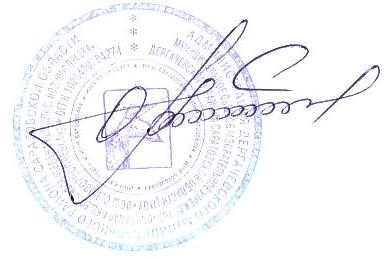 Утверждено Приказом №       от 31.08.2015 г.Директор МОУ «ООШ с. Новоросляевка»____________  О.В. Берченко